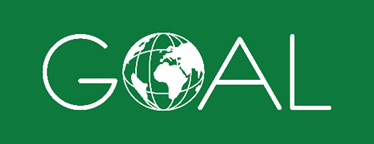 INTERNSHIP ADVERTISEMENTGeneral Description of the ProgrammeGOAL has been delivering both humanitarian and development programmes in South Sudan since 1985. Currently GOAL is operating in eight counties across South Sudan in Central Equatoria, Warrap and Upper Nile State and has operations in the Abyei Administrative Area. In collaboration with international and national partners GOAL implements projects in primary health care (curative and community); therapeutic and supplementary nutrition; water, sanitation, and hygiene (WASH); and food security and livelihoods. These sectors also receive admin, IT, logistics, procurement, finance, security and HR support for their implementation. As part of our objective to support build the skills and competencies of South Sudanese youth,  GOAL is seeking interested  recent graduates to send in their expressions of interest for  various   skill development areas listed below:- LogisticsFinanceHR  ITMEAL Procurement. Programme implementationScopeThis opportunity shall be available to recent graduates from recognized universities specializing in functions above. This internship is not a regular employment but to support young people build skills for future employment in their fields of competency.  Purpose To provide on-the-job training experiences to practicing professionals in their areas of specialization. To create an opportunity for interns to share their newly acquired professional experiences with the regular staff of the organization.To provide an opportunity for interns to have a hands-on experience in the use, maintenance and care of professional facilities and equipment that may enhance their performance at work. To assist Goal South Sudan fill gaps in its staffing structure for the period.To support build the capacity of youth in South SudanGeneral Skills Excellent influencing and interpersonal skills with people at all levels, internally and externally. Strong written and oral communication skills, Intern Personal qualities Self-motivation, enthusiasm and results focused. Flexible, adaptable, and comfortable with ambiguity. Pragmatic and solution oriented. Committed to high standards and continuous improvement. Commitment to principles of diversity, equity, inclusionMust be a South Sudanese national Minimum Requirements Bachelor’s degree in Logistics, Procurement, Finance, IT, HR, Admin, social studies, community development, health, FSL and MEALDemonstrated experience with Word, Excel, Outlook, InternetDemonstrated written and verbal communication skillsEqual OpportunitiesGOAL supports diversity and strives to create a discrimination-free work environment where staff are supported to reach their full potential regardless of identity factors such as ethnic background, gender, colour, age, disability, marital status, religion, ethnicity etc. GOAL continually seeks to strengthen leadership on, and capacity for, gender equality work supporting staff to understand how gender affects their own lives as well as the lives of people in the communities where we work. GOAL is committed to equal opportunities in employment and staff training. SafeguardingChildren and vulnerable adults who meet GOAL because of our activities must be safeguarded to the maximum possible extent from deliberate or inadvertent actions and failings that place them at risk of abuse, sexual exploitation, injury and any other harm. One of the ways that GOAL shows this on-going commitment to safeguarding is to include rigorous background and reference checks in the selection process for all candidates. Accountability within GOALAlongside our safeguarding policy, GOAL is an equal opportunities employer and has a set of integrity policies. Any candidate offered a job with GOAL will be expected to adhere to the following key areas of accountability:Comply with GOAL’s policies and procedures with respect to safeguarding, code of conduct, health and safety, confidentiality, do no harm principles and unacceptable behaviour protocols.Report any concerns about the welfare of a child or vulnerable adult or any wrongdoings within our programming area.Report any concerns about inappropriate behaviour of a GOAL staff or partner.HOW TO APPLYInterested Applicants should send soft copies of their CVs and Cover letters to  internships@ss.goal.ie or Hand Delivery to the security gate, Goal office located along Kololo Road addressing clearly to Human resource Department.